- كلية الحكمة الجامعة -استمارة وصف المقرر الدراسي
للعام الدراسي 2023 /2024الكلية: كلية الحكمة الجامعة – بغدادالقسم: تقنيات البصرياتاسم المقرر (المادة الدراسية): الأجهزة البصرية 1استاذ المادة: أ.م.د حامد كريم رداموصف المقرر الدراسييوفر وصف المقرر خطة مكتوبة، وإيجازاً مقتضباً لأهم خصائص المادة الدراسية وطرائق التعليم والتعلم وطرائق التقييم وتوضيح مخرجات التعلم المتوقع من الطالب تحقيقها مبرهناً عما إذا كان قد حقق الاستفادة القصوى من فرص التعلم والتعليم المتاحة.اهداف المقرر (اهداف المادة الدراسية) الرئيسية:الهدف العام: ان يكون الطالب ملما بكافة الاجهزة البصرية واستعمالها الهدف الخاص: ان يتمكن من تشغيل الاجهزة وكيفية صيانتهاالبنية التحتية للمقرر الدراسي:الكتاب المقرر الاساسي:V. Srinivasan, R.D. Thulasiraj, “Ophthalmic Instruments and Equipment”, Aravind Eye Hospital Postgraduate Institute of Ophthalmology Madurai, India, Second Edition, 2003  المراجع (المصادر - وتشمل: المجلات العلمية , التقارير ,.... ) الموصى بها لتعزيز مستوى الطالب: American Academy ofOphthalmology, Cornea and External Diseases Panel. Conjunctivitis PreferredPractice Pattern Guideline. October 2011.Ramesh Seewoodhary, “Transmission and Control of Infection in Ophthalmic practice”, Community Eye Health Vol 12 No. 30 1999.الكتب والمراجع الموصى بها لتعزيز مستوى الطالب:Darry meister, “introduction to ophthalmic Optics”, Book,2008.المراجع الالكترونية, مواقع الانترنيت الموصى بها لتعزيز مستوى الطالب:online:http://one.aao.org/CE/PracticeGuidelines/PPP_Content.aspx?cid=79f4327d-6b7d-42e7-bbf3-585e7c3852c7. Accessed August 1, 2012.مخرجات المقرر الدراسي و طرائق التعليم والتعلم و طرائق التقييم:-بنية المقرر الدراسي 1- بنية المقرر ( الفصل الدراسي الاول للنظام السنوي   و  الفصل الواحد للنظام الفصلي (الكورسات)) :-خطة تطوير المقرر الدراسي. مواكبة استحداث المناهج اعتمادا على متطلبات التطور العلمي في ماده النظارات الطبيه .2. تبني خطة دراسية تراعي معايير الاعتماد الاكاديمي لتخصص فاحص بصر  .--------------------------------------------------------------------------------------------------------التوقيع:اسم استاذ المادة : أ.م.د حامد كريم ردامالتاريخ:    1 /  12   / 2023- - - - - - - - - - - - - - - - - - - - - - - - - - - - - - - -دقـق الجانب العلمي للملف من قبل اللجنة العلمية في القسماللجنة العلمية في القسم:- - - - - - - - - - - - - - - - - - - - - - - - - - - - - - - -دقـق الجانب التنظيمي للملف من قبل لجنة ضمان الجودة والأداء الجامعي في القسمالتوقيع: اسم عضو لجنة ضمان الجودة والأداء الجامعي في القسم: د.وصفي حميد رشيدالتاريخ :  2 /   1 / 2024- - - - - - - - - - - - - - - - - - - - - - - - - - - - - - - -دقـق الجانب العلمي والتنظيمي للملف من قبل رئيس القسم وتمت المصادقة عليهالتوقيع:اسم رئيس القسم : : أ.م.د حامد كريم ردامالتاريخ:   2/  1  /2024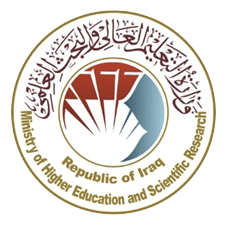 وزارة التعليم العالي والبـحث العلميجـــــهاز الإشـــــراف والتقـــويم العلــمي                           دائرة ضمان الجودة والاعتماد الأكاديمي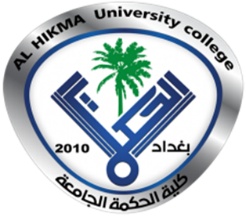 ختم القسم(مصادقة القسم)ختم عمادة الكلية(مصادقة العمادة)المؤسسة التعليميةكلية الحكمة الجامعة (HiUC)القسم العلمي تقنيات البصريات   اسم المقرر (اسم المادة)الأجهزة البصرية 1أشكال الحضور المتاحةحضوري / الكتروني (عند بعد): حضورينظام المقرر (فصلي/ سنوي)فصليعدد الساعات الدراسية (الكلي)105(2نظري+5عملي)تاريخ إعداد هذا الوصف        01  /  12 / 2023المعرفة الأهداف المعرفية التي سيكتسبها الطالب:أ1- معرفه أنواع الأجهزة البصرية وتصنيفها وقياس معلماتها.أ2- القدرة على تطبيق ماتعلمه بشكل عملي في ماده الأجهزة البصرية.أ3- وصف الأجهزة البصرية للطالب بعد تحديد المشكله البصريه وخطوات استخدامها. -  طرائق التعليم (التي تحقق الاهدف المعرفية):1-	طريقة المحاضرة التوضيحية  .2-	طريقة حل المشكلة لكون الطلبة يتخرجون فاحص بصر  .3-	عرض افلام تعليمية خاصة بالمادة وذلك لترسيخ القدرة على التعلمطرائق التعلم (التي تحقق الاهدف المعرفية):1-	  العمل في المختبر لفحص البصر وكيفيه استخدام الاجهزه البصريه .2-	طريقة مشاركه الطلاب لفحص البصر للمنتسبين والطلبة.3-	 اجراء امتحانات يومية وشهريةطرائق التقييم (التي تحقق الاهدف المعرفية):1-	طريقة الاختبارات التحريرية .2-	طريقة الاختبارات العمليه في فحص النظر.3-	طريقة الاختبارات العمليه في مراحل تصنيع النظارات الطبيهب - المهارات الأهداف المهاراتية التي سيكتسبها الطالب:ب1 - كسب المهارات المعلوماتية من خلال التنبؤ والاستنباط خلال المحاضرة .ب2 - الحصول على مهارة استخدام الاجهزه البصريه والمعدات البصريه من خلال الممارسه المستمره  .ب3 – توجيه الطالب كيفية استخدام الاجهزه الطبيه حسب نوع  تشخيص المشكله –طرائق التعليم (التي تحقق الاهدف المهاراتية):1.	طريقة الشرح التوضيحي  لتنمية المهارات مهما كان نوعها 2.	إعداد التقارير الفنية لكسب مهارات التعلم الذاتي .3.	طريقة العرض التنافسي بين الطلبة لإثارة كسب المهارات في المناقشات والقرارطرائق التقييم (التي تحقق الاهدف المهاراتية):1-	يطلب من الطلاب عمل بحوث وتقارير عن مجموعه المواد والاجهزه البصريه.2-	أجراء اختبارات اسبوعيه لمعرفه مدى تمكن الطالب من الحصول على المهاره في استخدام الاجهزه.3-	عرض مجموعه من المشاكل العمليه وعرضها على الطلاب ومعرفه استجابتهمج- الوجدانية و القيمية الأهداف الوجدانية و القيمية :ج1- تعزيز الثقة بنفسية الطالب عند التعامل مع االجهزةج2- الدقة في العملج3- زياده تمسك الطالب بالماده العلميه من خلال حصوله على المهاره العمليه-طرائق التعليم (التي تحقق الاهدف الوجدانية و القيمية):1-	إعداد التقارير الفنية لكسب مهارات التعلم  .2-	طريقة المداومه في استخدام الاجهزه البصريه لتعزيز المهاره.3-	طريقة التمرس على  العمل الجماعي في تنمية مهارة الفهم والادراك في جوانب التقنيةد - المهارات العامة والتأهيلية المنقولة     ( المهارات الأخرى المتعلقة بقابلية التوظيف والتطور الشخصي )د1- تنمية مهارات التواصل والمرونة العقلية لخلق الذكاء الميدانيد2- إكتساب مهارة التحليل واتخاذ القرار في مجموعه من المشاكل  وتحقيق الجدوى منه  بنية المقرر ( الفصل الدراسي الاول للنظام السنوي   و  الفصل الواحد للنظام الفصلي (الكورسات)) :-بنية المقرر ( الفصل الدراسي الاول للنظام السنوي   و  الفصل الواحد للنظام الفصلي (الكورسات)) :-بنية المقرر ( الفصل الدراسي الاول للنظام السنوي   و  الفصل الواحد للنظام الفصلي (الكورسات)) :-بنية المقرر ( الفصل الدراسي الاول للنظام السنوي   و  الفصل الواحد للنظام الفصلي (الكورسات)) :-بنية المقرر ( الفصل الدراسي الاول للنظام السنوي   و  الفصل الواحد للنظام الفصلي (الكورسات)) :-بنية المقرر ( الفصل الدراسي الاول للنظام السنوي   و  الفصل الواحد للنظام الفصلي (الكورسات)) :-الأسبوععدد الساعاتمخرجات التعلم المطلوبة كافه كما مذكور اعلاهتحقيق اهداف (معرفية او مهاراتية او وجدانية والقيمية او مهارات عامة)اسم الوحدة / أو الموضوعطريقة التعليمطريقة التقييم12+5تحقيق اهداف كما مذكور في اعلاهIntroduction and general information  طريقة المحاضرة التوضيحيةعرض افلام تعليمية خاصة بالمادةالعمل في المختبر وكيفيه استخدام الاجهزه البصريه المتاحه.طريقة مشاركه الطلاب لفحص البصر للمنتسبين.1.طريقة الاختبارات التحريرية والشفويه2. طريقة الاختبارات العمليه على الاجهزه.2=تحقيق اهداف كما مذكور في اعلاهGeneral consideration for maintaining ophthalmic instruments and ophthalmic instruments decontamination==3=تحقيق اهداف كما مذكور في اعلاهOphthalmic instruments decontamination: ( cleaning , disinfection , inspection , packaging , sterilization, transport)==4=تحقيق اهداف كما مذكور في اعلاهRisk of transmission of infection in devices used in clinic  Tonometery , diagnostic contact lenses,contat lenses  ==5=تحقيق اهداف كما مذكور في اعلاهRisk of  transmission of infection in devices used in clinic  Tonometery , diagnostic contact lenses,contat lenses==6=تحقيق اهداف كما مذكور في اعلاهTest charts and trial case and frame  	==7=تحقيق اهداف كما مذكور في اعلاهTest charts and trial case and frame  	==8=تحقيق اهداف كما مذكور في اعلاهRetinoscope==9=تحقيق اهداف كما مذكور في اعلاهAuto refractometer  ==10=تحقيق اهداف كما مذكور في اعلاهAuto refractometer  ==11=تحقيق اهداف كما مذكور في اعلاهTonometer types , contact and non-contact==12=تحقيق اهداف كما مذكور في اعلاهTonometer types , contact and non-contact==13=تحقيق اهداف كما مذكور في اعلاهTonometer types , contact and non-contact==14=تحقيق اهداف كما مذكور في اعلاهSlit Lamp==15=تحقيق اهداف كما مذكور في اعلاهSlit Lamp==         التوقيع:          عضوا: د.أحمد سعدون أحمد         التاريخ:  2 /  1  / 2024التوقيع:عضوا: د.وصفي حميد رشيدالتاريخ: 2  /1    / 2024التوقيع:رئيسا: أ.م.د حامد كريم ردامالتاريخ: 2  /  1  / 2024